海洋知識試題填寫說明：請依表格內容格式填寫，年段可複選。題目請依媒材內容出題，媒材形式可為一篇短文、一張圖像(照片、漫畫、海報等等)、影音(限Youtube)三種，影音僅限Youtube分享連結，請直接填寫分享連結即可。如果一個媒材為對應到多題目的題組，請自行複製增加題目表格，一個題組最多三個題目。請務必註明出處，自編或是引用，引用請附上來源。Youtube設定開始時間，點擊分享按鈕，並於下方設定開始播放時間。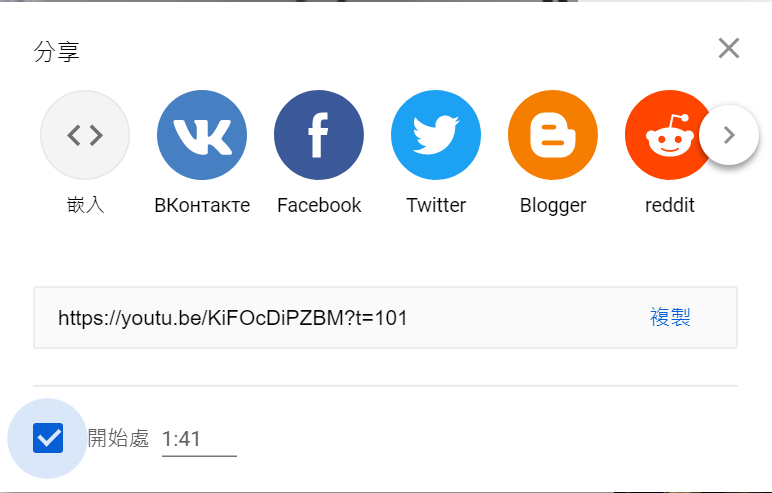 ※下列題目格式可依出題所需,如果一個媒材為對應到多題目的題組，請自行複製增加題目表格，一個題組最多三個題目※ 授權說明：此題組將授權給基隆市海洋教育於教學上使用，不得為商業營利用途。出題者劉長春劉長春服務單位正濱國小學習主題▓海洋休閒           海洋社會           海洋文化 海洋科學與技術     海洋資源與永續▓海洋休閒           海洋社會           海洋文化 海洋科學與技術     海洋資源與永續▓海洋休閒           海洋社會           海洋文化 海洋科學與技術     海洋資源與永續▓海洋休閒           海洋社會           海洋文化 海洋科學與技術     海洋資源與永續適用年段低     ▓中     ▓高     國中     高中低     ▓中     ▓高     國中     高中低     ▓中     ▓高     國中     高中低     ▓中     ▓高     國中     高中類型文章   ▓圖像   影音(限Youtube連結)文章   ▓圖像   影音(限Youtube連結)文章   ▓圖像   影音(限Youtube連結)文章   ▓圖像   影音(限Youtube連結)媒材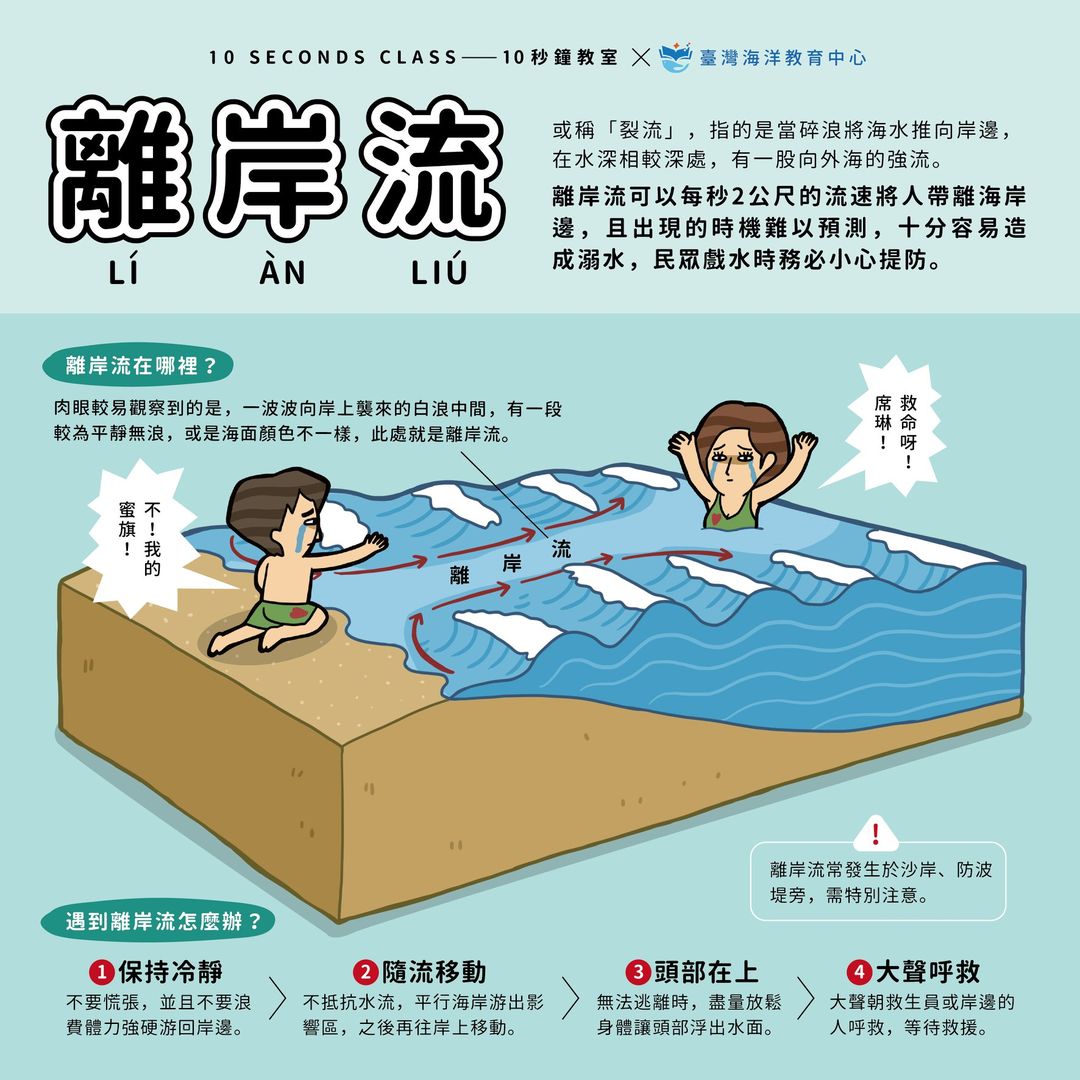 題目請依媒材內容出題，媒材形式可為一篇短文、一張圖像(照片、漫畫、海報等等)、影音(限Youtube)三種，影音僅限Youtube分享連結，請直接填寫分享連結即可。題目請依媒材內容出題，媒材形式可為一篇短文、一張圖像(照片、漫畫、海報等等)、影音(限Youtube)三種，影音僅限Youtube分享連結，請直接填寫分享連結即可。題目請依媒材內容出題，媒材形式可為一篇短文、一張圖像(照片、漫畫、海報等等)、影音(限Youtube)三種，影音僅限Youtube分享連結，請直接填寫分享連結即可。題目請依媒材內容出題，媒材形式可為一篇短文、一張圖像(照片、漫畫、海報等等)、影音(限Youtube)三種，影音僅限Youtube分享連結，請直接填寫分享連結即可。出處自編▓引用   https://tmec.ntou.edu.tw/p/405-1016-38834,c6557.php?Lang=zh-tw                                                     ▓引用   https://tmec.ntou.edu.tw/p/405-1016-38834,c6557.php?Lang=zh-tw                                                     ▓引用   https://tmec.ntou.edu.tw/p/405-1016-38834,c6557.php?Lang=zh-tw                                                     題目題目夏日戲水時，不慎被離岸流捲走，以下哪個動作是不對的行為？夏日戲水時，不慎被離岸流捲走，以下哪個動作是不對的行為？選項A勿慌張，也不要拼命想游回岸邊A勿慌張，也不要拼命想游回岸邊B動作愈大愈誇張愈好，以便讓人看見選項C向下划水或踏水，保持頭部浮出水面C向下划水或踏水，保持頭部浮出水面D先與海岸平行游離岸流，游開後再游回岸邊答案BBB